厦门市音乐学校 2020 年七年级专业班招生简章一、培养目标义务教育阶段，文化学习与音乐专业学习并重，培养具有音乐艺术专长的德智体美劳全面发展的学生。二、招生名额专业班：175 名。鼓浪屿校区、五通校区办班。考生报名时，须选择就读校区。备注：义务教育普通班的招生，按厦门市教育局相关划片文件精神执行。

三、招生对象面向厦门市、港澳台及其他地区适龄学生招生。被我校录取的外地户籍学生，其父（母）在厦有合法稳定职业、合法稳定住所（含租赁）和在我市连续缴纳社会保险三项都应满五年方可报考厦门市普高。考生录取我校后，升学资格均以毕业当年升学文件要求为准。

四、招生专业注：考试内容与要求见附录。各专业教学采用一对一及一对多等授课方式，加大艺术素养培养力度。五、报考条件（一）身心健康，身材匀称，五官端正。（二）具有一定的演奏演唱基础，听音、节奏感、乐感、音乐记忆力较好，反应较快，具有学习专业的优秀条件（报考管乐专业者，手、牙、唇必须适合专业训练要求）。六、报名要求采用网上报名方式。报名成功后，需在规定时间内携报考材料到学校核验。（一）报名网址：http://www.xmyyxx.com（二）报名时间：2020 年 4 月 13 日—4 月 19 日（三）现场核验1、时间（预估） 2020 年 4 月 22 日—4月 23 日（上午 8:30— 11:30 下午 14:00—16:30 厦门市音乐学校五通校区）2、材料（1）出具考生学籍号、素质报告册；（2）考生本人户口原件，外地户籍考生提供家长在厦三证（居住证、劳动合同、社保）原件；（3）考生本人近期一寸免冠彩色照片 3 张（背面写上姓名、拟报考年级、拟报考专业）；声乐考生报名时间应持有医院开具的喉镜检测报告。＊考生须按照网上提示如实填写本人报名信息，凡不按照要求报名，网报信息因误填、错填或填报虚假信息而造成不能考试或影响录取的，后果由考生本人承担。＊请考生关注报名时间，逾期将不再接受报名。＊考生报名后请关注学校网页 http://www.xmyyxx.com及厦门市音乐学校公众号，及时接收考试信息。七、考试地点考试地点：厦门市音乐学校五通校区	八、考试办法（一）考试时间 （预估五一假期）1、专业素质测试考试现场提供钢琴、扬琴、古筝、马林巴、小军鼓，其它乐器需自备。考试需脱谱演奏或演唱。2、综合素质测试（二）考试内容和要求1、专业素质测试音乐素质和演奏、演唱水平测试。参见附录：音乐素质和演奏、演唱测试内容2、综合素质测试重点考察学生本学段基本素质。九、录取按音乐专业测试 70%+综合素质测试 30%计算考生得分择优录取。如考生达不到测试要求，我校不招满上报招生名额。经学校招生领导小组审定，报市教育局审批，学校公示无异后，发放录取通知书，并报市、区教育局和市招办备案。十、说明（一）经复查，凡不符合报考条件或有营私舞弊行为者，取消入学资格。（二）义务教育阶段使用厦门市统一的义务教育教材，完成义务教育文化基础教育。（三）根据厦教服〔2004〕185 号文件规定，义务教育阶段收取专业学习费每生每学期 800 元，专业提高班每生每学期1200 元，其他执行普通义务教育收费标准。（四）本简章由厦门市音乐学校负责解释。附录厦门市音乐学校 2020专业招生要求  （七年级专业班）一、音乐素质测试
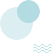 二、专业演奏、演唱水平测试
类别专  业键盘乐器钢琴、手风琴弦乐器小提琴、中提琴、大提琴、低音提琴、竖琴中国乐器古筝、琵琶、阮、二胡、竹笛、扬琴、柳琴、 笙、唢呐管乐器长笛、单簧管、双簧管、大管、长号、小号、圆号、大号、次中音号、萨克斯打击乐马林巴 、小军鼓声乐声乐测试项目要求视唱练耳面试1.听辨:和声   音程   和弦（大小增减三和弦原转位）2.节奏模仿:2/4  3/4拍3.乐句模唱:2/4  3/4拍4. 视唱: 2/4  3/4  4/4拍一个升降号大小调或民族调式乐曲一首专业专业要求键盘乐器演奏专业钢琴1.练习曲一首，程度不低于车尔尼练习曲作品2992.复调作品一首，程度不低于巴赫二部创意曲(巴赫平均律需弹奏一组)3.中外乐曲一首或古典奏鸣曲的一个快板乐章考试时长：10分钟键盘乐器演奏专业手风琴1.练习曲一首（299或以上程度）2.复调作品一首       3.乐曲一首（中外不限）弦乐器演奏专业小提琴1.三个八度单音音阶及琶音一套或一条弦上一个八度单音音阶及琶音一套。一个八度双音音阶一条（三度双音，六度双音、八度双音三选一）2.练习曲一首：程度不低于马扎斯前30课3.带换把的协奏曲一个乐章：程度不低于阿科莱a小调协奏曲、塞茨协奏曲NO1弦乐器演奏专业中提琴1.三个八度音阶及琶音一套，一个八度双音音阶一条2.练习曲一首（程度不低于开赛）3.带换把乐曲一首，中外不限备注：可用小提琴代考，手型条件宽大，个子高大，小提琴基础好的学生优先考虑。弦乐器演奏专业大提琴1.三个八度以上的音阶及琶音（音阶一弓4音和一弓8音，琶音一弓3音和一弓6音)2.练习曲一首3.协奏曲或是奏鸣曲一首备注：具备良好音乐素质，有一定钢琴基础，手型条件好的学生优先考虑。弦乐器演奏专业低音提琴1.简易音阶一条2.练习曲一首3.乐曲一首备注：具备良好音乐素质，学过低音提琴或有较高的钢琴、大提琴基础的学生优先考虑。弦乐器演奏专业竖琴1.音阶与琶音任选一组3个八度大调与小调音阶与琶音2.练习曲一首（波佐利中级练习曲或同等难度练习曲）3.以下二选一1）杜塞克小奏鸣曲同等或以上程度奏鸣曲的一个乐章2）乐曲一首中国乐器演奏专业笛、笙、唢呐、扬琴、柳琴、中阮、琵琶、二胡、古筝等自选乐曲两首，一首可为练习曲管乐器、打击乐演奏专业长笛1.自选一套大调或小调音阶两个八度，连音、吐音（包括主和弦琶音、主和弦分解、三度模进)2.自选柯勒op.33号第一册长笛教材及以上程度练习曲一首3.自选乐曲一首（程度不低于中央音乐学院考级四级及以上水平）管乐器、打击乐演奏专业双簧管1.自选关系大小调音阶一套:1.音阶  2.主和弦琶音  3.主和弦分解（连音、吐音)2.自选《亨克双簧管初级教材》及以上程度练习曲一首3.自选乐曲一首（程度不低于上海音乐学院考级四级及以上水平)管乐器、打击乐演奏专业单簧管1. 24大小调音阶、琶音、三度（自选一个调）：分别演奏连音、断音、必须演奏两个八度以上（含两个八度）  2.自选练习曲两首（旋律性和技巧性各一首）3.自选乐曲一首管乐器、打击乐演奏专业萨克斯1. 24大小调音阶、琶音、三度（自选一个调）：分别演奏连音、断音、必须演奏两个八度以上（含两个八度）  2.自选练习曲两首首（旋律性和技巧性各一首）  3.自选乐曲一首管乐器、打击乐演奏专业圆号1.自选音阶、琶音练习各一首2.自选练习曲一首3.自选乐曲一首管乐器、打击乐演奏专业小号1.自选一组大小调音阶琶音2.自选练习曲一首3.自选乐曲一首。（注：难度视自己程度而定）管乐器、打击乐演奏专业长号、 大号、 次中音号1.大小调音阶、琶音各一组，节奏不限（要求：连音吐音各一条）2.练习曲一首3.自选乐曲一首管乐器、打击乐演奏专业大管1.自选两个八度的音阶、琶音练习各一条(连音吐音)2.自选维森堡练习曲一首3.自选中央音乐学院业余考级教材4级以上乐曲一首管乐器、打击乐演奏专业打击乐1.自选小军鼓曲目一首2.自选马林巴曲目一首声乐演唱专业声乐1.任选中外歌曲或自创歌曲二首（无伴奏）2.练声曲一条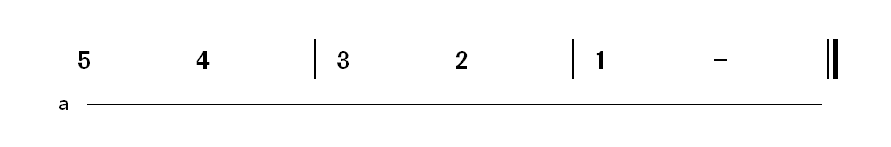 